V PÁTEK 30. ČERVENCE 2021 ZAHRAJE OD 18. HODIN K TANCI A POSLECHU U BÝVALÉ ŠKOLY V NĚMČICÍCH SKUPINA ŠUMABAND VÁCLAVA SMOLÍKA. 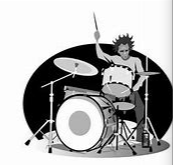 OBECNÍ ÚŘAD NĚMČICE VÁS VŠECHNY NA TUTO AKCI SRDEČNĚ ZVE. 